Сведения о депутатах Совета Атаманского сельского поселения Павловского района четвёртого созыва№Обязанности в советеФ.И.О.ФотографияНаименование избирательного округа1ПредседательСахно Евгений Александрович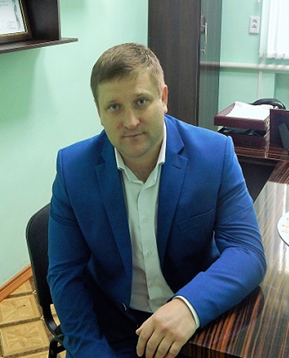 Глава Атаманского сельского поселения2ДепутатБыченковаИринаСтаниславовна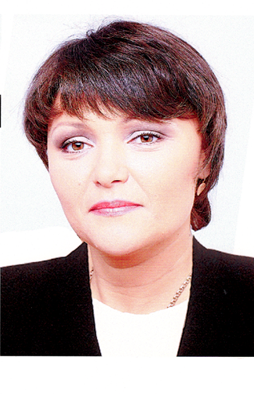 Депутат Совета Атаманского сельского поселения Павловского района по Атаманскому пятимандатному избирательному округу № 1. Выдвинута Павловским местным отделением Всероссийской политической партии Единая Россия3ДепутатЖулинскийГеннадийЗеоньевич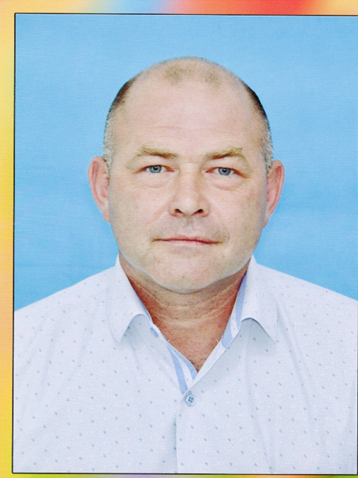 Депутат Совета Атаманского сельского поселения Павловского района по Атаманскому пятимандатному избирательному округу № 1. Выдвинут Павловским местным отделением Всероссийской политической партии Единая Россия4ДепутатКашкаха ГалинаВладимировна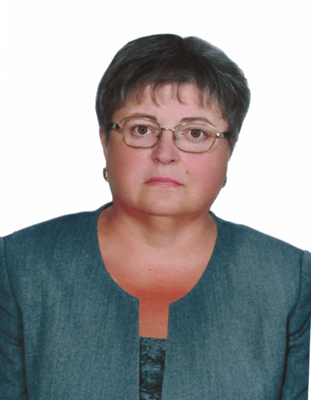 Депутат Совета Атаманского сельского поселения Павловского района по Атаманскому пятимандатному избирательному округу № 1. Выдвинута Павловским местным отделением Всероссийской политической партии Единая Россия5ДепутатОленцов Александр Васильевич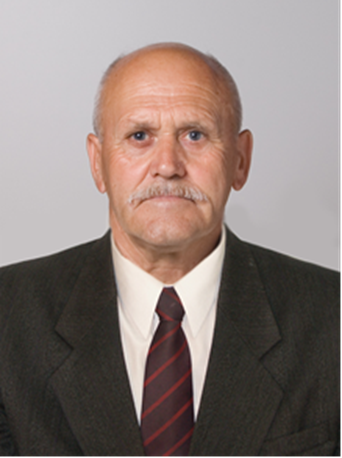 Депутат Совета Атаманского сельского поселения Павловского района по Атаманскому пятимандатному избирательному округу № 1. Самовыдвижение6Заместитель председателяПостевой Павел Михайлович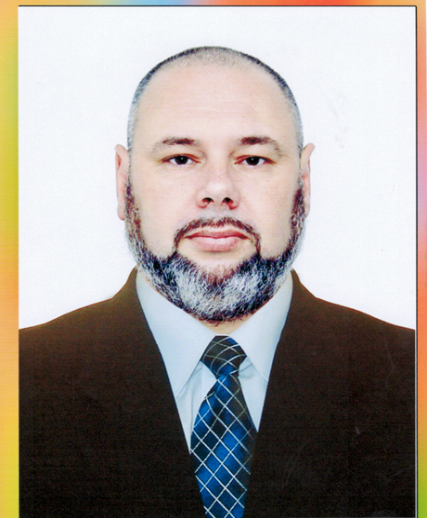 Депутат Совета Атаманского сельского поселения Павловского района по Атаманскому пятимандатному избирательному округу № 1. Выдвинут Павловским местным отделением Всероссийской политической партии Единая Россия7ДепутатГорбенко Александр Николаевич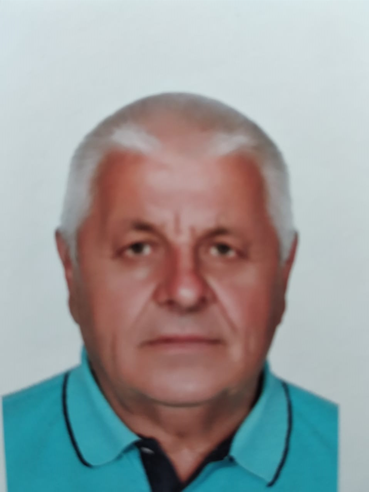 Депутат Совета Атаманского сельского поселения Павловского района по Атаманскому пятимандатному избирательному округу № 2.Самовыждвижение8ДепутатПриймак АлексейПетрович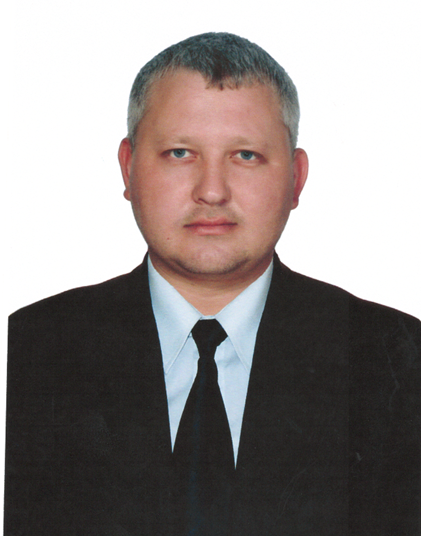 Депутат Совета Атаманского сельского поселения Павловского района по Атаманскому пятимандатному избирательному округу № 2. Выдвинут Павловским местным отделением Всероссийской политической партии Единая Россия9ДепутатПронькоСергейМихайлович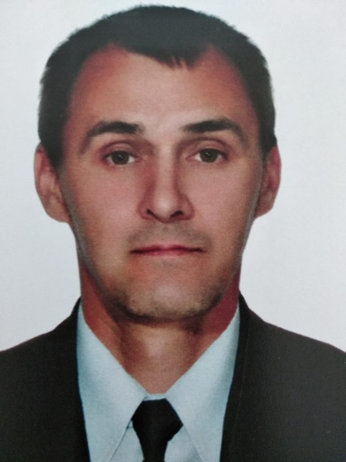 Депутат Совета Атаманского сельского поселения Павловского района по Атаманскому пятимандатному избирательному округу № 2. Самовыдвижение10ДепутатРедькинЛеонтийАлександрович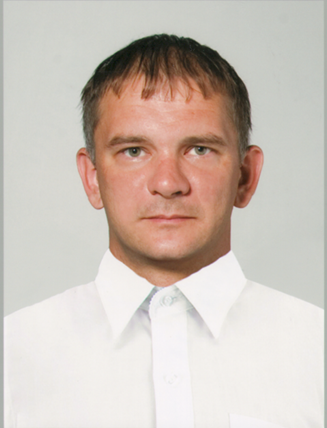 Депутат Совета Атаманского сельского поселения Павловского района по Атаманскому пятимандатному избирательному округу № 2. Выдвинут Павловским местным отделением Всероссийской политической партии Единая Россия11ДепутатЮрченкоИринаОлеговна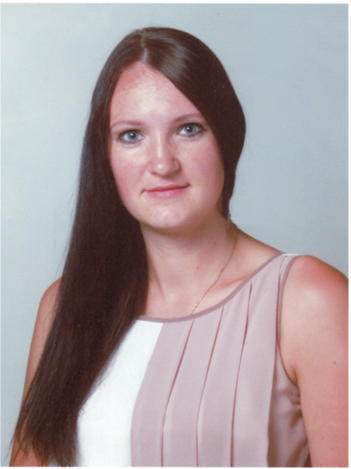 Депутат Совета Атаманского сельского поселения Павловского района по Атаманскому пятимандатному избирательному округу № 2. Выдвинута Павловским местным отделением  Всероссийской политической партии Единая Россия12ДепутатГромГеннадийГеннадиевич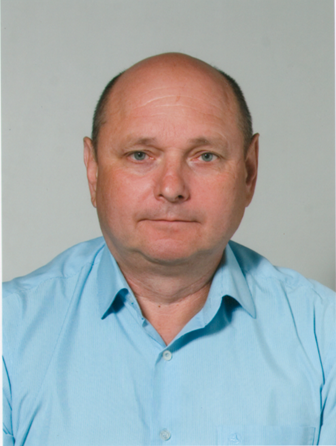 Депутат Совета Атаманского сельского поселения Павловского района по Атаманскому пятимандатному избирательному округу № 3. Выдвинут Павловским местным отделением  Всероссийской политической партии Единая Россия13ДепутатКущ КапитолинаМихайловна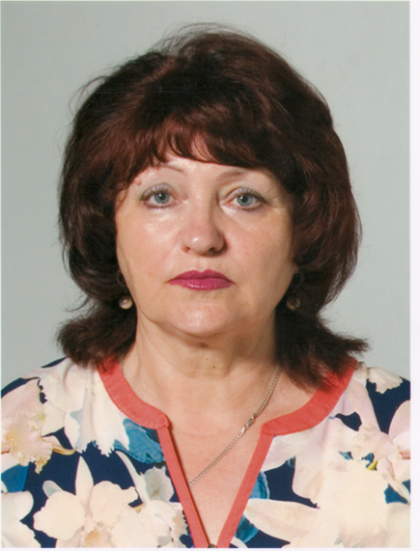 Депутат Совета Атаманского сельского поселения Павловского района по Атаманскому пятимандатному избирательному округу № 3. Выдвинута Павловским местным отделением Всероссийской политической партии Единая Россия14ДепутатМальцеваОльгаВладимировна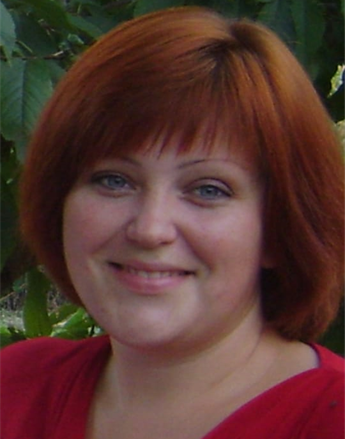 Депутат Совета Атаманского сельского поселения Павловского района по Атаманскому пятимандатному избирательному округу № 3. Выдвинута Павловским местным отделением Всероссийской политической партии Единая Россия15ДепутатПуховскийДмитрийНиколаевич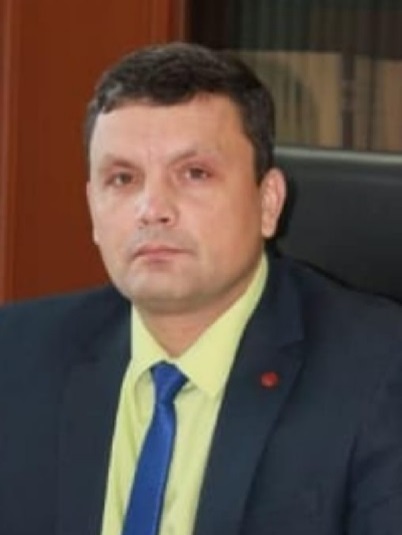 Депутат Совета Атаманского сельского поселения Павловского района по Атаманскому пятимандатному избирательному округу № 3. Самовыдвижение16ДепутатШульжевскаяМарияАнатольевна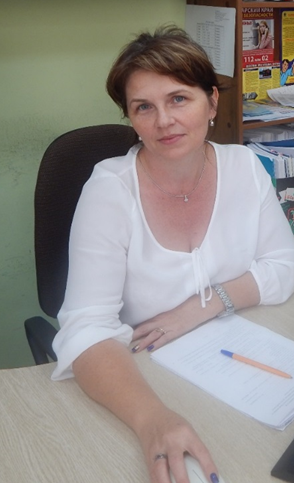 Депутат Совета Атаманского сельского поселения Павловского района по Атаманскому пятимандатному избирательному округу № 3. Выдвинута Павловским местным отделением Всероссийской политической партии Единая Россия